番鸭吃什么长得快，分享一种番鸭饲料配方喂养方法经验番鸭饲养标准合理配比饲料取得较好效益，为了保证饲料的最佳生产性能和饲料利用率，良好的健康状况和抗病能力，自己配的饲料健康又节省成本，适口性强、消化率高，且产量高，是番鸭的优良饲料。现在为大家简单介绍 一种番鸭饲料的配制方法，供参考！番鸭饲料自配料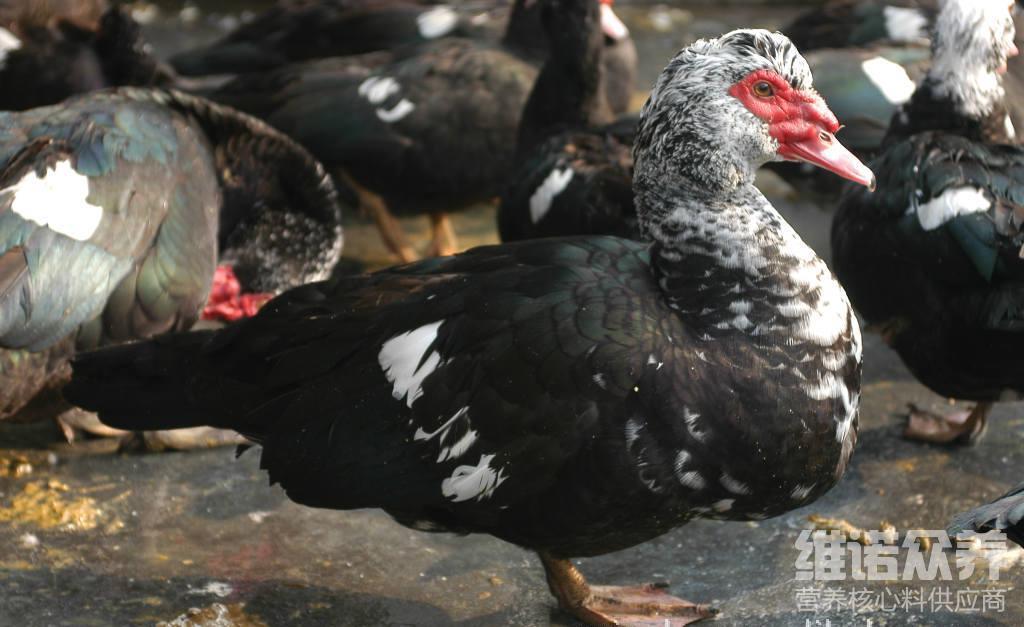 一、番鸭饲料自配料：1、玉米40%，大麦粉20%， 麸皮5%，米糠10%，豆饼17%，鱼粉6%，维诺鸭用多维0.1%，维诺霉清多矿0.1%，维诺复合益生菌0.1%。2、玉米50%，小麦14%，麸皮7%，米糠10%，油饼14%、草粉4%、维诺鸭用多维0.1%，维诺霉清多矿0.1%，维诺复合益生菌0.1%。番鸭吃什么长得快?优质的饲料是保证番鸭的基本条件，提高抵抗力、快生长，养殖户为了满足番鸭生长发育和产蛋的需要，科学配制鸭的各个阶段的营养需求，选定饲养日粮饲料标准，将多种饲料进行混合喂养，鸭用多维补充多种营养维生素，促进生长发育，满足番鸭各种营养成分，增强抵抗力，提高营养吸收率，增加养殖效益。